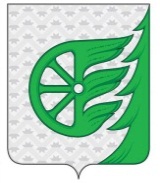 СОВЕТ ДЕПУТАТОВ ГОРОДСКОГО ОКРУГА ГОРОД ШАХУНЬЯНИЖЕГОРОДСКОЙ ОБЛАСТИР Е Ш Е Н И ЕОт 22 февраля  2019 года                                                                                                             №25-15О переименовании Отдела образования администрации городского округа город Шахунья Нижегородской области в Управление образования администрации городского округа город Шахунья Нижегородской областии утверждения Положения о нем»В соответствии с  Федеральным законом от 6 октября 2003 года №131-ФЗ « Об общих принципах организации местного самоуправления в Российской Федерации», Федеральным законом от 29 декабря 2012 года № 273-ФЗ "Об образовании», Уставом городского округа город Шахунья Нижегородской области,  решением Совета депутатов городского округа город Шахунья Нижегородской области от 21 декабря 2018 №23-3 «О внесении изменений в решение Совета депутатов городского округа город Шахунья Нижегородской области от  23 октября 2015 года №54-9 «Об утверждении структуры администрации городского округа город Шахунья Нижегородской области»,Совет депутатов решил:1. Переименовать Отдел образования администрации городского округа город Шахунья Нижегородской области в Управление образования администрации городского округа город Шахунья Нижегородской области.2.Утвердить прилагаемое Положение об Управлении образования администрации городского округа город Шахунья Нижегородской области.3. Настоящее решение вступает в силу с 01.03.2019 года.4. Со дня вступления в законную силу настоящего решения признать утратившими силу:          -  решение Совета депутатов городского округа город Шахунья Нижегородской области от 30.03.2018 №13-2 «Об утверждении Положения об отделе образования городского округа город Шахунья Нижегородской области»;          - решение Совета депутатов городского округа город Шахунья Нижегородской области от 20 июля 2018 года №17-2 «О внесении изменений в решение Совета депутатов городского округа город Шахунья Нижегородской области от 30.03.2018 №13-2 «Об утверждении Положения об отделе образования городского округа город Шахунья Нижегородской области»;          - решение Совета депутатов городского округа город Шахунья Нижегородской области от 07 декабря 2018 года №21-4 «О внесении изменений в решение Совета депутатов городского округа город Шахунья Нижегородской области от 30.03.2018 №13-2 «Об утверждении Положения об отделе образования городского округа город Шахунья Нижегородской области»;         Глава местного самоуправления                                                                                      городского округа город Шахунья                                                                           Р.В.КошелевПриложение к решению Совета депутатов городского округа город Шахунья Нижегородской областиот 22 февраля  2019 года  №25-15ПОЛОЖЕНИЕОБ УПРАВЛЕНИИ ОБРАЗОВАНИЯ администрации городского округа город Шахунья Нижегородской области1. ОБЩИЕ ПОЛОЖЕНИЯ1.1. Управление образования администрации городского округа город Шахунья Нижегородской области (далее – Управление образования) является структурным подразделением администрации городского округа город Шахунья Нижегородской области, созданным для осуществления  на территории городского округа город Шахунья Нижегородской области управленческих функций в сфере образования. Управление образования является казенным учреждением.Полное наименование: Управление образования администрации городского округа город Шахунья Нижегородской области.Сокращенное наименование: Управление образования администрации городского округа г. Шахунья.Местонахождение и почтовый адрес: 606910,Нижегородская область, город Шахунья, пл. Советская, д.1 .1.2. Управление образования в своей деятельности руководствуется Конституцией Российской Федерации, законами и нормативными правовыми актами Российской Федерации и Нижегородской области, Уставом городского округа   город Шахунья Нижегородской области, нормативными правовыми актами органов местного самоуправления городского округа город Шахунья, настоящим Положением.1.3. Управление образования имеет  имущество в оперативном управлении, смету расходов, отвечает по своим обязательствам находящимися на его счетах денежными средствами, может от своего имени приобретать и осуществлять имущественные и личные неимущественные права, нести обязанности, может быть истцом и ответчиком в суде.1.4. Управление образования наделено правами юридического лица, имеет лицевые счета в финансовом управлении администрации городского округа город Шахунья, печать с изображением Государственного герба Российской Федерации, со своим наименованием, а также печати, штампы, бланки и реквизиты, предусмотренные законодательством.1.5. Управлению образования подконтрольны подведомственные ему муниципальные автономные, казенные, бюджетные образовательные организации (далее образовательные организации). Управление образования в своей деятельности подотчётно главе местного самоуправления администрации городского округа город Шахунья, первому заместителю главы администрации городского округа город Шахунья Нижегородской области.1.6. Управление образования наделено правом распорядителя бюджетных средств, полномочиями администратора доходов бюджета городского округа город Шахунья.2. ЗАДАЧИ УПРАВЛЕНИЯ ОБРАЗОВАНИЯ.Основными задачами Управления образования  являются:2.1. Создание необходимых условий для реализации прав граждан на получение образования.2.2. Обеспечение условий реализации муниципальными образовательными организациями городского округа город Шахунья получения общедоступного и бесплатного дошкольного, начального общего, основного общего, среднего общего образования по основным общеобразовательным программам. 2.3. Обеспечение условий реализации муниципальными образовательными организациями городского округа город Шахунья получения дополнительного образования детей.2.4. Создание условий для осуществления присмотра и ухода за детьми, содействие реализации полномочий по содержанию детей в муниципальных образовательных организациях городского округа город Шахунья2.5. Осуществление охраны и защиты прав и интересов несовершеннолетних, проживающих на территории городского округа город Шахунья, путем выполнения отдельных государственных полномочий по организации и осуществлению деятельности по опеке и попечительству в отношении несовершеннолетних граждан.2.6. Реализация  кадровой политики в области образования городского округа с целью эффективного использования педагогических кадров, повышения социального статуса работников образования.2.7.Осуществление  полномочий Учредителя от имени администрации городского округа города Шахунья в отношении подведомственных образовательных организаций.2.8.Анализ состояния системы образования городского округа, прогнозирование перспектив, направленных на развитие системы образования на территории городского округа город Шахунья. Ежегодное опубликование итоговых (годовых) отчетов и размещение их в сети «Интернет» на официальных сайтах Управления образования и администрации городского округа город Шахунья Нижегородской области в отношении учреждений.2.9. Координация работы в образовательной сфере с государственными, профессиональными и общественными структурами в целях обеспечения эффективности функционирования  системы образования.2.10. Социальная защита участников педагогического процесса на основе исполнения действующего законодательства.2.11.Создание безопасных условий пребывания учащихся и воспитанников в образовательных организациях, обеспечение охраны и укрепление здоровья детей, предупреждение их травматизма.2.12. Соблюдение конституционных прав граждан на образование.2.13. Организация социальной поддержки детей-сирот и детей, оставшихся без попечения родителей.2.14 Создание и развитие социально экономических, политических, организационных и правовых условий для реализации молодежью социальных функций и развития молодежной политики на территории городского округа город Шахунья Нижегородской области.		3. ФУНКЦИИ УПРАВЛЕНИЯ ОБРАЗОВАНИЯУправление образования в соответствии с возложенными на него задачами обеспечивает выполнение отдельных государственных полномочий в области образования, переданных органам местного самоуправления Законом Нижегородской области от 21.10.2005 N 140-З "О наделении органов местного самоуправления отдельными государственными полномочиями в области образования", Законом Нижегородской области от 07.09.2007 N 125-З "О наделении органов местного самоуправления муниципальных районов и городских округов Нижегородской области отдельными государственными полномочиями по организации и осуществлению деятельности по опеке и попечительству в отношении несовершеннолетних граждан", и осуществляет на территории городского округа город Шахунья следующие основные функции:3.1. По осуществлению государственной политики в области образования и реализации прав граждан на получение образования:3.1.1. Организует предоставление общедоступного и бесплатного дошкольного, начального общего, основного общего, среднего общего образования по основным общеобразовательным программам и дополнительного образования детей в муниципальных образовательных организациях на территории городского округа город Шахунья Нижегородской области.3.1.2. Осуществляет ведомственный контроль и регулирование деятельности образовательных организаций, осуществляет мониторинг системы образования городского округа город Шахунья.3.1.3. Ведет  учет детей, подлежащих обучению по образовательным программам дошкольного, начального общего, основного общего и среднего общего образования.3.1.4. Рассматривает в установленном законодательством порядке письма и заявления граждан, проводит прием населения по личным вопросам в соответствии с административными регламентами по оказанию муниципальных услуг.3.1.5.  Осуществляет полномочия по выдаче разрешений на прием детей, не достигших возраста шести лет и шести месяцев и старше восьми лет, в образовательную организацию на обучение по образовательным программам начального общего образования.3.1.6. Определяет перечень образовательных организаций, в которых функционируют (открываются) классы с углубленным изучением отдельных предметов, классы профильного обучения.3.1.7. При отсутствии свободных мест обеспечивает перевод обучающихся из одной организации, осуществляющей образовательную деятельность по образовательным программам начального общего, основного общего и среднего общего образования, в другие организации, осуществляющие образовательную деятельность по образовательным программам соответствующих уровню и направленности.3.1.8. Осуществляет в соответствии с действующим законодательством организационное, информационное и технологическое сопровождение проведения государственной итоговой аттестации по образовательным программам основного общего и среднего общего образования.3.1.9. Создает условия для осуществления присмотра и ухода за детьми, содержания детей в муниципальных образовательных организациях.3.1.10.Координирует организацию методической, диагностической и консультативной помощи семьям, воспитывающим детей дошкольного возраста на дому.3.1.11.Организует работу психолого-медико-педагогической комиссии по выявлению, учету, диагностике детей и подростков с отклонениями в развитии.3.1.12. Координирует работу по вопросу оставления обучающимся, достигшим возраста пятнадцати лет, муниципальной образовательной организации до получения основного общего образования; не позднее чем в месячный срок осуществление мер по продолжению освоения несовершеннолетним образовательной программы основного общего образования в иной форме обучения и с его согласия по трудоустройству.3.1.13. Дает согласие на исключение из образовательной организации обучающегося, достигшего возраста пятнадцати лет, из числа детей-сирот и детей, оставшихся без попечения родителей, не получившего общего образования.3.1.14. Принимает совместно с комиссией по делам несовершеннолетних и защите их прав и родителями (законными представителями) несовершеннолетнего, оставившего образовательное учреждение до получения основного общего образования, в месячный срок меры, обеспечивающие трудоустройство этого несовершеннолетнего и продолжение освоения им образовательной программы основного общего образования по иной форме обучения.3.1.15. Принимает совместно с комиссией по делам несовершеннолетних и защите их прав и родителями (законными представителями) несовершеннолетнего, исключенного из образовательного учреждения, в месячный срок меры, обеспечивающие трудоустройство этого несовершеннолетнего и (или) продолжение его обучения в  другой образовательной организации.3.2. Разрабатывает основные направления развития системы образования  городского округа город Шахунья Нижегородской области, обеспечивает финансовый и правовой механизмы их реализации с учетом выделенных бюджетных ассигнований:3.2.1. Изучает и анализирует потребности и запросы населения городского округа город Шахунья в области образования.3.2.2.  Организует выполнение государственных и региональных программ развития образования, разрабатывает муниципальные программы развития образования городского округа город Шахунья Нижегородской области. Согласовывает программы развития муниципальных образовательных организаций.3.2.3. Осуществляет ведение статистического учета и отчетности в  подведомственных образовательных организациях. Представляет в установленные сроки сводную ежемесячную, квартальную и годовую статистическую отчетность Управления образования, подведомственных организаций.  3.2.4. Организует и проводит мониторинг показателей деятельности образовательных организаций городского округа по данным статистической отчетности.3.2.5. Готовит проекты постановлений, распоряжений администрации городского округа город Шахунья Нижегородской области и проектов решений  Совета депутатов городского округа город Шахунья Нижегородской области в области образования  в пределах своей компетенции.3.2.6. Участвует в работе комиссий, советов при администрации городского округа при решении вопросов в сфере образования.3.2.7. Участвует в создании, реорганизации, ликвидации муниципальных образовательных организаций, осуществляет функции и полномочия учредителя муниципальных образовательных организаций.3.2.8. Обеспечивает содержание зданий и сооружений муниципальных образовательных  организаций, обустройство прилегающих к ним территорий.3.2.9. Осуществляет контроль за эффективным и целевым использованием субсидий, субвенций образовательными организациями в текущем году. Принимает ежегодные отчеты муниципальных образовательных организаций о поступлении и расходовании финансовых и материальных средств, а также отчеты о результатах самообследования.3.2.10.Осуществляет аналитическую деятельность по вопросам, отнесенным к компетенции Управления образования: по вопросам реализации основных направлений государственной политики в области образования и воспитания, качества образования, охраны труда, организации питания и охраны физического здоровья, осуществляет внутриведомственный  контроль.        3.2.11. Утверждает перечень муниципальных услуг, оказываемых муниципальными образовательными организациями, подведомственными Управлению образования.         3.2.12. Отвечает за порядок формирования муниципального задания в отношении подведомственных   образовательных организаций городского округа город Шахунья и финансовое обеспечение выполнения муниципального задания.        3.3. Осуществляет планирование и организацию работы образовательных организаций по подготовке к лицензированию образовательной деятельности и государственной аккредитации образовательной деятельности.3.3.1. Разрабатывает предложения по развитию сети образовательных организаций. Вносит предложения по созданию, реорганизации и ликвидации образовательных организаций городского округа город Шахунья Нижегородская область.3.3.2.Организует взаимодействие с организациями по обеспечению содержания зданий и сооружений муниципальных образовательных организаций, благоустройства  прилегающих к ним территорий.3.3.3. Осуществляет оперативный контроль ввода в эксплуатацию новых объектов образовательной сферы, комплектование их мебелью, оборудованием, учебно-методическими пособиями.3.4. Создает банк данных о кадровом резерве образовательных организаций. Осуществляет подбор и представление кандидатов на должность руководителей образовательных организаций.3.4.1. Формирует заказ на подготовку педагогических кадров на основе целевой подготовки в организациях высшего профессионального (педагогического) образования Нижегородской области на основе реальной потребности в педагогических кадрах и по ходатайству руководителей  образовательных организаций.3.4.2. Представляет в установленном порядке работников образовательных организаций к наградам министерства образования Нижегородской области, наградам Министерства образования и науки Российской Федерации, государственным наградам по ходатайству руководителей образовательных организаций.3.4.3. Организует и контролирует повышение квалификации руководящих работников образовательных организаций.3.4.4.  Организует проведение педагогических конференций, совещаний, выставок и конкурсов среди педагогов.3.4.5.Проводит оценку эффективности деятельности муниципальных образовательных организаций и их руководителей.3.5. Организует  реализацию основных направлений государственной и региональной политики в сфере охраны труда в системе образования городского округа город Шахунья.3.5.1.Контролирует работу по подготовке образовательных организаций к новому учебному году. Осуществляет совместно с ГБУЗ  НО «Шахунская центральная районная больница», службами Роспотребнадзора, Госпожнадзора контроль за соблюдением условий и мероприятий, обеспечивающих охрану и укрепление здоровья обучающихся и учащихся в образовательных организациях.3.5.2. Совместно с профсоюзными органами, общественными организациями разрабатывает и реализует комплекс мер по охране труда, направленный на обеспечение здоровых и безопасных условий учебы и труда обучающихся и работников сферы образования, а также их социальной защите. 3.5.3. Отслеживает данные мониторинга питания обучающихся в образовательных организациях.3.6.Координирует работу организаций дополнительного образования, оказывает содействие совершенствованию воспитательной работы в образовательных организациях, взаимодействует с учреждениями социально культурной сферы по вопросам молодежной политики, семьи и спорта.3.6.1.Координирует деятельность  детских общественных организаций, объединений, направленной на социальное становление, развитие и самореализацию обучающихся, а также защиту и охрану их прав.3.6.2. Создаёт условия для вовлечения обучающихся в социально-экономическую, политическую и культурную жизнь общества, содействует расширению возможностей молодого человека в выборе жизненного пути, достижения личного успеха.3.6.3. Организует работу по военно-патриотическому воспитанию, формированию здорового образа жизни.3.6.4. .Проводит  фестивали, конкурсы, праздники, спортивные соревнования и другие массовые мероприятия среди обучающихся.         3.6.5. Осуществляет информационное обеспечение реализации молодежной политики в городском округе город Шахунья Нижегородской области.        3.6.6. Осуществляет меры по созданию условий для правовой и социальной адаптации молодежи, всестороннего ее развития, мер по поддержке молодой семьи, молодежного художественного творчества, поддержке талантливой молодежи, развитию массового детского и молодежного туризма.         3.6.7. Принимает участие в разработке и реализации основных направлений в деятельности по вопросам воспитания молодежи, профилактики наркомании, алкоголизма и СПИДа в молодежной среде.         3.6.8. Обеспечивает совместно с заинтересованными структурными подразделениями администрации городского округа город Шахунья Нижегородской области, общественными организациями, Молодежной палатой городского округа город Шахунья Нижегородской области реализацию социально значимых проектов, реализацию мероприятий по организации досуга и популяризации здорового образа жизни среди молодежи.         3.6.9.  Создает условия для организации досуга, поддержки талантливой молодежи.         3.6.10. Разрабатывает и реализует муниципальную подпрограмму в сфере молодежной политики.         3.6.11. Создает условия для духовно-нравственного, патриотического воспитания и физического развития молодежи.3.7. Управление образования наделяется следующими  полномочиями по организации и осуществлению деятельности по опеке и попечительству в отношении несовершеннолетних граждан:3.7.1. Организация выявления, учета и устройства детей-сирот и детей, оставшихся без попечения родителей.3.7.2. Решение вопросов содержания, воспитания и образования детей-сирот и детей, оставшихся без попечения родителей, защиты их прав и интересов, распоряжения их доходами и имуществом в установленном законодательством порядке.3.7.3. Осуществление надзора за деятельностью опекунов и попечителей, деятельностью организаций, в которые помещены дети-сироты и дети, оставшиеся без попечения родителей.3.7.4. Защита прав и интересов несовершеннолетних граждан, в том числе:а) участие в судебных разбирательствах по вопросам защиты прав и интересов несовершеннолетних;б) принятие решений по вопросам, касающимся защиты прав детей, опеки и попечительства, в том числе:- о направлении ребенка в учреждение для детей-сирот и детей, оставшихся без попечения родителей;- об установлении и прекращении опеки или попечительства, а также об освобождении, в том числе о временном освобождении, или отстранении опекуна или попечителя от исполнения своих обязанностей в случаях, предусмотренных федеральным законодательством;- о заключении несовершеннолетними трудовых договоров в случаях, предусмотренных Трудовым кодексом Российской Федерации;- о заключении сделок по отчуждению, в том числе обмену или дарению имущества несовершеннолетнего, сдаче его в наем (в аренду), в безвозмездное пользование или в залог, сделок, влекущих отказ от принадлежащих ребенку прав, раздел его имущества или выдел из него долей, а также любых других сделок, влекущих уменьшение имущества несовершеннолетнего;- о раздельном проживании попечителя с подопечными, достигшими возраста шестнадцати лет;- о признании несовершеннолетнего эмансипированным в установленных законодательством случаях;- об отобрании несовершеннолетнего у родителей или других лиц, на попечении которых он находится.3.7.5. Выдача опекунам и попечителям разрешений и обязательных для исполнения указаний в письменной форме в отношении распоряжения имуществом подопечных.3.7.6. Заключение договоров, касающихся защиты прав несовершеннолетних:а) о передаче ребенка на воспитание в приемную семью;б) о доверительном управлении имуществом несовершеннолетнего;в) об осуществлении опеки и попечительства;г) иных договоров, относящихся к компетенции органов опеки и попечительства.3.7.7. Представление законных интересов несовершеннолетних граждан в отношениях с любыми лицами (в том числе в судах), если действия опекунов или попечителей по представлению законных интересов несовершеннолетних подопечных противоречат законодательству Российской Федерации и (или) законодательству Нижегородской области или интересам несовершеннолетних либо если опекуны или попечители не осуществляют защиту законных интересов несовершеннолетних подопечных.3.7.8. Подбор, учет и подготовка в установленном Правительством Российской Федерации порядке граждан, выразивших желание стать опекунами или попечителями либо принять детей, оставшихся без попечения родителей, в семью на воспитание в иных установленных семейным законодательством формах.3.7.9. Оказание содействия опекунам и попечителям несовершеннолетних, проверка условий жизни подопечных, соблюдения опекунами и попечителями прав и законных интересов подопечных, обеспечения сохранности их имущества, а также исполнения опекунами и попечителями требований к осуществлению ими прав и исполнению обязанностей опекунов и попечителей, определяемых законодательством Российской Федерации.3.7.10. Утверждение отчетов опекунов и попечителей несовершеннолетних о хранении, об использовании имущества несовершеннолетнего подопечного и об управлении имуществом подопечного, а также составление акта при обнаружении ненадлежащего исполнения опекуном или попечителем обязанностей по охране имущества несовершеннолетнего подопечного и предъявление требования к опекуну или попечителю о возмещении убытков, причиненных несовершеннолетнему подопечному.3.7.11. Принятие соответствующих мер в сроки, установленные законодательством Российской Федерации, при обнаружении в действиях опекунов или попечителей оснований для привлечения их к административной, уголовной или иной ответственности.3.7.12. Рассмотрение обращений граждан и организаций по вопросам защиты прав детей.3.8. Управление образования наделяется государственными полномочиями по организационно-техническому и информационно-методическому сопровождению аттестации педагогических работников муниципальных, автономных и казенных образовательных организаций, осуществляющих образовательную деятельность с целью  установления соответствия уровня квалификации требованиям, предъявляемым к первой квалификационной категории.3.8.1 Устанавливает порядок и сроки проведения аттестации кандидатов на должность руководителей и руководителей муниципальных образовательных организаций.3.8.2. Организует и осуществляет обязательную аттестацию кандидатов на должность руководителей образовательных организаций, подведомственных Управлению образования.3.9.Управление образования наделяется полномочиями по организации отдыха, оздоровления и занятости  детей в городском округе город Шахунья  Нижегородской области:- осуществляет консультативную работу  с руководителями предприятий по вопросам отдыха, оздоровления и занятости детей;- разрабатывает необходимую нормативно – правовую документацию по организации отдыха, оздоровления и занятости детей.- ведет учет и распределение путевок в детские оздоровительные лагеря, санатории и санаторно – оздоровительные центры круглогодичного действия.- оформляет документы для возмещения доходов по приобретению путевок в детские оздоровительные лагеря, санатории и санаторно – оздоровительные центры круглогодичного действия.4. ПРАВА УПРАВЛЕНИЯ  ОБРАЗОВАНИЯУправлению образования для осуществления возложенных на него задач и функций предоставлены права:4.1. Издавать в пределах своей компетенции  приказы, инструкции, другие нормативные правовые и иные акты, обязательные для исполнения подведомственным образовательным организациям, давать разъяснения по ним.4.2. Создавать временные научные (творческие) коллективы, экспертные и рабочие группы для решения вопросов развития системы образования городского округа город Шахунья.4.3. Запрашивать и получать в установленном порядке от государственных органов исполнительной власти, органов местного самоуправления, учреждений и организаций (независимо от их организационно-правовой формы и ведомственной принадлежности) сведения, материалы и документы, необходимые для осуществления возложенных на Управление образования задач и функций.4.4.Вносить на рассмотрение администрации городского округа город Шахунья проекты программ развития образовательной сферы, предложения по вопросам кадровой и социальной политики.4.5. Формировать и вносить предложения учредителю по финансовому обеспечению деятельности Управления образования администрации городского округа город Шахунья и подведомственных образовательных организаций.4.6. Осуществлять аналитический контроль деятельности подведомственных образовательных организаций в пределах своей компетенции.4.7.Приостанавливать в установленном порядке приказы руководителей и решения педагогических советов образовательных организаций, противоречащих действующему законодательству.4.8.Предоставлять инструктивно-методическую помощь в обеспечении деятельности  образовательных организаций.4.9. Разрабатывать проекты уставов при создании  образовательных организаций.4.10. Награждать, представлять к награждению, инициировать поощрение работников Управления образования и подведомственных образовательных организаций.4.11.Управление не вправе самостоятельно принимать к своему рассмотрению вопросы, относящиеся к компетенции государственных органов в области образования.5. СТРУКТУРА И  РУКОВОДСТВО УПРАВЛЕНИЕМ ОБРАЗОВАНИЯ5.1.Структура Управления образования утверждается главой местного самоуправления городского округа город Шахунья. Управление деятельностью Управления  образования осуществляет начальник Управления  образования в соответствии с действующим законодательством, Уставом городского округа город Шахунья Нижегородской области и настоящим Положением.5.2. Начальник Управления  образования назначается и освобождается от должности главой местного самоуправления городского округа город Шахунья Нижегородской области.5.3. Условия и гарантии деятельности начальника Управления  образования как муниципального служащего оговариваются в заключенном с ним трудовом договоре, который не может противоречить законодательству о муниципальной службе и труде, а также настоящему Положению.5.4. Начальник Управления  образования руководит Управлением образования на основе единоначалия и несет персональную ответственность за выполнение возложенных на Управление задач и функций.5.5. Начальник Управления  образования:5.5.1. Действует от имени Управления образования без доверенности, представляет его интересы в органах государственной власти и местного самоуправления и во взаимоотношениях с юридическими и физическими лицами.5.5.2. В установленном порядке ходатайствует перед главой местного самоуправления городского округа город Шахунья о назначении на должность и освобождении от должности руководителей подведомственных образовательных организаций, о поощрении руководителей подведомственных организаций, работников Управления  образования, а также о наложении на них дисциплинарных взысканий.5.5.3. Осуществляет прием на работу и увольнение работников Управления образования.5.5.4. Организует и осуществляет прием граждан по вопросам, относящимся к компетенции Управления  образования, а также рассмотрение предложений, заявлений, жалоб граждан и принимает по ним решения.5.5.5. Утверждает  должностные инструкции муниципальных служащих и других работников Управления образования. 5.5.6.В соответствии с Положением о  материальном стимулировании работников  Управление образования устанавливает надбавки и доплаты к основным должностным окладам и размер премирования работников Управления образования.5.5.7. Обеспечивает повышение квалификации и социальную защиту работников Управления образования.5.5.8.Проводит совещания руководителей образовательных организаций, подведомственных Управлению образования.5.5.9.Открывает лицевые счета в финансовом управлении администрации городского округа город Шахунья, подписывает финансовые документы.5.5.10. Заключает договоры в пределах компетенции  Управления образования, выдает доверенности.5.5.11. Участвует в заседаниях и совещаниях, проводимых главой местного самоуправления городского округа город Шахунья и его заместителем, при обсуждении вопросов, входящих в компетенцию Управления образования.5.5.12. Выполняет полномочия, отнесенные к его компетенции.6. ФИНАНСОВАЯ ДЕЯТЕЛЬНОСТЬ.6.1.Финансирование деятельности Управления образования осуществляется за счет бюджетных ассигнований городского округа город Шахунья, а также иных не запрещенных законодательством источников финансирования.         6.2.Управление образования имеет необходимое для осуществления своих полномочий имущество, находящееся в муниципальной собственности городского округа город Шахунья, закрепленное за ним в соответствии с законодательством.         6.3.Финансовые средства, необходимые для осуществления отдельных государственных полномочий в области образования предоставляет областной бюджет в виде субвенций, в соответствии с Законом Нижегородской области от 21.10.2005 года № 140-З «О наделении органов местного самоуправления отдельными государственными полномочиями в области образования».          6.4. Управление образования ведет бухгалтерский учет в соответствии с законодательством и иными нормативными правовыми актами Российской Федерации, регулирующими данный вид деятельности, путем заключения договора на бухгалтерское обслуживание с централизованной бухгалтерией МКУ «Многофункциональный сервисный центр системы образования».         6.5. Контроль за расходование бюджетных средств осуществляют уполномоченные органы.7. ОПЛАТА ТРУДА РАБОТНИКОВ УПРАВЛЕНИЯ ОБРАЗОВАНИЯ        7.1.Оплата труда работников Управления образования  производится согласно штатному расписанию, утвержденному главой местного самоуправления,  и в соответствии с системой оплаты труда работников администрации городского округа город Шахунья.8. ОТВЕТСТВЕННОСТЬ УПРАВЛЕНИЯ  ОБРАЗОВАНИЯУправление образования несет ответственность за:8.1. Несвоевременное и некачественное выполнение возложенных на него задач и функций.8.2. Невыполнение указаний и поручений главы местного самоуправления городского округа город Шахунья, первого заместитель главы администрации городского округа город Шахунья .8.3. Не сохранность документов, материально-технической базы.9. РЕОРГАНИЗАЦИЯ И ЛИКВИДАЦИЯ УПРАВЛЕНИЯ ОБРАЗОВАНИЯ9.1. Реорганизация и ликвидация Управления образования осуществляется в соответствии с действующим законодательством РФ.9.2. По всем вопросам, не оговоренным данным Положением, следует руководствоваться действующим законодательством.